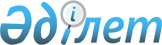 Об утверждении ставок туристского взноса для иностранцев на 2022 год по Отырарскому району
					
			С истёкшим сроком
			
			
		
					Решение Отрарского районного маслихата Туркестанской области от 28 сентября 2022 года № 19/108-VII. Зарегистрировано в Министерстве юстиции Республики Казахстан 4 октября 2022 года № 30007. Прекращено действие в связи с истечением срока
      Примечание ИЗПИ!
      Настоящее решение вводится в действие с 01.01.2022.
      В соответствии с пунктом 2-10 статьи 6 Закона Республики Казахстан "О местном государственном управлении и самоуправлении в Республике Казахстан", постановлением Правительства Республики Казахстан от 5 ноября 2021 года № 787 "Об утверждении Правил уплаты туристского взноса для иностранцев", маслихат Отрарского района РЕШИЛ:
      1. Утвердить ставки туристского взноса для иностранцев в местах размещения туристов с 1 января по 31 декабря 2022 года включительно – 0 (ноль) процентов от стоимости пребывания.
      2. Настоящее решение вводится в действие с 1 января 2022 года.
					© 2012. РГП на ПХВ «Институт законодательства и правовой информации Республики Казахстан» Министерства юстиции Республики Казахстан
				
      Секретарь маслихата Отрарского района

М. Манапов
